PREREQUISITE:  MFM 1P or MPM 1D 	HOURS: 110	             CREDIT VALUE: 1DEPARTMENT HEAD:	Mrs. R. Southern	TEXTBOOK:  Foundations of Mathematics 10: McGraw-Hill Ryerson	REQUIRED MATERIALS:     Calculator, pencil, ruler and textbookGUIDELINE: The  Curriculum Grade 9 and 10The text will be provided without charge. The student is responsible for returning the book in reasonable condition. The student will be charged for lost or damaged books. Textbook replacement cost: $90COURSE DESCRIPTION: (from the secondary course calendar@ http://www.hwdsb.on.ca/students/coursecalendar/)This course enables students to consolidate their understanding of relationships and extend their problem-solving and algebraic skills through investigation, the effective use of technology, and hands-on activities. Students will develop and graph equations in analytic geometry; solve and apply linear systems, using real-life examples; and explore and interpret graphs of quadratic relationships. Students will investigate similar triangles, the trigonometry of right-angled triangles, and the measurement of three-dimensional objects. Students will consolidate their mathematical skills as they solve problems and communicate their thinkingSTRANDS and OVERALL EXPECTATIONS: Measurement and Trigonometry• use their knowledge of ratio and proportion to investigate similar triangles and solveproblems related to similarity;• solve problems involving right triangles, using the primary trigonometric ratios and thePythagorean theorem;• solve problems involving the surface areas and volumes of three-dimensional figures, anduse the imperial and metric systems of measurement.Modelling Linear Relations• manipulate and solve algebraic equations, as needed to solve problems;• graph a line and write the equation of a line from given information;• solve systems of two linear equations, and solve related problems that arise from realisticsituations.Quadratic Relations of the Form y ax2 + bx = + c• manipulate algebraic expressions, as needed to understand quadratic relations;• identify characteristics of quadratic relations;• solve problems by interpreting graphs of quadratic relations.The primary purpose of assessment and evaluation is to improve student learningASSESSMENTThe process of assessing student learning is continuous and on-going. Teachers use information gathered through assessments to provide feedback for students, to guide instruction and develop individual learning goals for students. This is assessment for learning. Students use this feedback to continuously improve their achievement and set individual learning goals. This is assessment as learning. Information from assessments informs the teacher’s professional judgment, but is not used in determining the student’s level of achievement. EVALUATIONEvaluation is the process of determining a level of student achievement of the Overall Expectations for a course, which is recorded as a mid-term or final grade on a report card. Students will be given numerous and varied opportunities to demonstrate their achievement of the Overall Expectations across the four categories of achievement (Knowledge & Understanding, Thinking, Communication and Application). Evidence of student achievement of the Overall Expectations is collected over time from three different sources – observations, conversations and student products. To be successful students must demonstrate achievement of EACH of the Overall Expectations for the course. If a student is missing evidence of achievement of one or more of the Overall Expectations then a lower limit will be determined by the teacher. In determining a report card grade teachers use their professional judgment to interpret the evidence of student achievement which reflects the student’s most consistent level of achievement with special considerations given to the more recent evidence. The final grade is determined by the following breakdown:70 % - evaluations made at the end of units throughout the semester. 30% - final demonstrations of learning (culminating activities and/or final examinations)REPORT CARDSStudent progress is reported at 3 times during the semester.Interim Report – October and March. Reports on student Learning Skills and Work Habits with next steps for improvement.Mid-term Report Card – November and April. Reports on student achievement of the Overall Expectations to date. Incomplete achievement is reflected on Mid-term Report Cards, but replaced when learning has been demonstrated. Final Report Card – February and July. Reports on student achievement of all of the Overall Expectations. ACADEMIC HONESTYStudents are responsible for being academically honest in all aspects of their schoolwork.  Academic dishonesty includes a variety of behaviours including cheating, plagiarism, facilitating or aiding academic dishonesty, and the unauthorized access or manipulating of student records, work and computer programs. Such behaviours impede the learning process and threaten the educational environment for all students.  Intentional academic dishonesty will result in disciplinary consequences. Teachers and parents should support students in striving for excellence and producing work with integrity.  ATTENDANCE AND LEARNING SKILLS There is a direct link between good attendance and success at school.  Students are expected to attend classes regularly and on time.  Evidence of student achievement is gathered during classes through observations and learning conversations. Learning Skills play an important role in a student’s level of achievement.  Students will be assessed on the following learning skills: responsibility, independent work, collaboration, organization, initiative, and self-regulation.  CELL PHONES/PERSONAL ELECTRONIC DEVICESTeachers will determine when personal electronic devices, including cell phones, will be used as instructional tools/supports. At other times these devices (with the exception of electronic translators) are not to be used and must be turned off and be stored away. Consequences for inappropriate use of these devices may include removal of the device from the learning environment.  SCHOOL WIDE SUPPORTSStudent Support Team (formerly know as Learning Resource)In-class help Test and exam supportAlternate learning environmentEnglish Language Learner Support TeamLunch-time helpTest and exam supportMath lunch-time helpMath Homework Help – on-line supportInformation via school website @ http://schools.hwdsb.on.ca/glendale/ School wide access to password protected wireless networkAccess to on-line resourcesLiteracy CoachingLiteracy @ LunchLearning Commons @ LunchPaper and electronic calendars Teacher/department Lunch-time/before/after school helpPREREQUISITE: MFM 1P or MPM 1D		HOURS: 110	             CREDIT VALUE: 1DEPARTMENT HEAD: Mrs. R. Southern	TEXTBOOK: Foundations of Mathematics 10: McGraw-Hill Ryerson	REQUIRED MATERIALS:    Calculator, pencil, ruler and textbook GUIDELINE: The Ontario Curriculum grade 9 and 10The text will be provided without charge. The student is responsible for returning the book in reasonable condition. The student will be charged for lost or damaged books. Textbook replacement cost: $90I am aware of the course expectations and the policies and supports put in place for the student to be successful. Student’s Name: _______________________________________________________Department Head Name:  Mrs. R. Southern				Contact Number: 905-560-7343 ext.  Email: rsouther@hwdsb.on.ca Parent/ Guardian Signature: ___________________________   			 Date:__________________ Student Signature: ___________________________           			               Date:__________________ 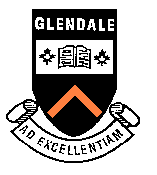 MathematicsCourse Outline 2015/2016Foundations of Mathematics 10: MFM 2P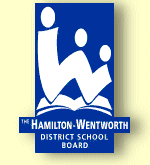 Mathematics Course Outline 2015/2016Foundations of Mathematics 10: MFM 2P